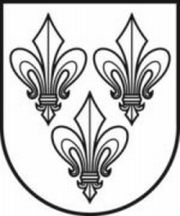 JURBARKO RAJONO SAVIVALDYBĖS TARYBASPRENDIMASDĖL JURBARKO RAJONO SAVIVALDYBĖS TARYBOS 2019 M. GRUODŽIO 18 D. SPRENDIMO NR. T2-368 „DĖL MOKĖJIMO UŽ SOCIALINES PASLAUGAS JURBARKO RAJONE TVARKOS APRAŠO PAKEITIMO PATVIRTINIMO“ PAKEITIMO2021 m. lapkričio 25 d. Nr. T2-295JurbarkasVadovaudamasi Lietuvos Respublikos vietos savivaldos įstatymo 18 straipsnio 1 dalimi, Lietuvos Respublikos socialinių paslaugų įstatymo 13 straipsnio 4 dalimi, Mokėjimo už socialines paslaugas tvarkos aprašu, patvirtintu Lietuvos Respublikos Vyriausybės 2006 m. birželio 14 d. nutarimu Nr. 583 „Dėl Mokėjimo už socialines paslaugas tvarkos aprašo patvirtinimo“, Jurbarko rajono savivaldybės dienos socialinės globos asmens namuose paslaugos organizavimo ir teikimo tvarkos aprašo, patvirtinto Jurbarko rajono savivaldybės tarybos 2021 m. rugsėjo 30 d. sprendimu Nr. T2-260 „Dėl Jurbarko rajono savivaldybės dienos socialinės globos asmens namuose paslaugos organizavimo ir teikimo tvarkos aprašo patvirtinimo“, 63 punktu, Jurbarko rajono savivaldybės taryba  n u s p r e n d ž i a:1. Pakeisti Mokėjimo už socialines paslaugas Jurbarko rajone tvarkos aprašą, patvirtintą Jurbarko rajono savivaldybės tarybos 2019 m. gruodžio 18 d. sprendimu
Nr. T2-368 „Dėl mokėjimo už socialines paslaugas Jurbarko rajone tvarkos aprašo pakeitimo patvirtinimo“:1.1. pakeisti 25 punktą ir jį išdėstyti taip:„25. Pagalbos pinigų skyrimo ir panaudojimo šeimoms, globojančioms (rūpinančioms) be tėvų globos likusius vaikus, tvarka nustatoma Jurbarko rajono savivaldybės tarybos sprendimu.“; 1.2. pakeisti 34 punktą ir jį išdėstyti taip:„34. Asmuo už vieną kalendorinį mėnesį teikiamą dienos socialinę globą asmens namuose moka:PASTABA. Dienos socialinės globos asmens namuose paslaugos trukmė nuo 2 iki 10 val. per dieną, iki 7 kartų per savaitę.2. Nustatyti, kad šis sprendimas įsigalioja 2022 m. sausio 1 d. 3. Paskelbti šį sprendimą Teisės aktų registre ir savivaldybės interneto svetainėje.Savivaldybės meras				Skirmantas MockevičiusMokėjimo už vieną kalendorinį mėnesį teikiamą dienos socialinę globą asmens namuose dydis sudaroMokėjimo už vieną kalendorinį mėnesį teikiamą dienos socialinę globą asmens namuose dydis sudaroMokėjimo už vieną kalendorinį mėnesį teikiamą dienos socialinę globą asmens namuose dydis sudaroMokėjimo už vieną kalendorinį mėnesį teikiamą dienos socialinę globą asmens namuose dydis sudaroDienos socialinės globos paslaugų trukmėPaslaugos                         gavėjai2–4 valandos per dieną(pirmas komplektas)5–7 valandos per dieną(antras komplektas)8–10 valandų per dieną(trečias komplektas)Vienas gyvenantis asmuo, kurio pajamos yra didesnės už 2 VRP, bet mažesnės už 3 VRP5 proc. asmens pajamų10 proc. asmens pajamų15 proc. asmenspajamųVienas gyvenantis asmuo, kurio pajamos yra didesnės už 3 VRP10 proc. asmens pajamų15 proc. asmens pajamų20 proc. asmens pajamųAsmuo, gyvenantis šeimoje, kurios pajamos vienam šeimos nariui mažesnės  už  2 VRP 5 proc. pajamų, tenkančių vienam šeimos nariui10 proc. pajamų, tenkančių vienam šeimos nariui10 proc. pajamų, tenkančių vienam šeimos nariuiAsmuo, gyvenantis šeimoje, kurios pajamos vienam šeimos nariui didesnės už VRP trigubą dydį, bet mažesnės už VRP keturgubą dydį10 proc. pajamų, tenkančių vienam šeimos nariui20 proc. pajamų, tenkančių vienam šeimos nariui30 proc. pajamų, tenkančių vienam šeimos nariuiAsmuo, gyvenantis šeimoje, kurios pajamos vienam šeimos nariui didesnės už VRP keturgubą dydį, bet mažesnės už VRP penkiagubą dydį20 proc. pajamų, tenkančių vienam šeimos nariui30 proc. pajamų, tenkančių vienam šeimos nariui40 proc. pajamų, tenkančių vienam šeimos nariuiAsmuo, gyvenantis šeimoje, kurios pajamos vienam šeimos nariui didesnės už VRP penkiagubą dydį 30 proc. pajamų, tenkančių vienam šeimos nariui40 proc. pajamų, tenkančių vienam šeimos nariui50 proc. pajamų, tenkančių vienam šeimos nariui